CURRICULUM VITAE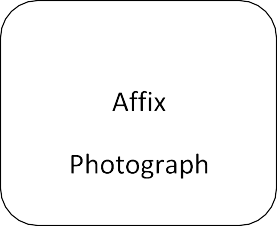 PERSONAL DETAILS: Name: Date of Birth:        Father’s Name:Mother’s Name:Program: B.Tech./MTech. /M.B.A./M.C.A.Branch/Specialization: If MTech., then specify GATE/Non-GATE: Registration No.:University Roll No.:College Name:Gender: Present Address:Address for Correspondence:  E Mail Id:                                                                                         Cell No.:     EDUCATIONAL QUALIFICATION 2.1 Secondary, Higher Secondary & Diploma (If Applicable)2.2 Graduation 2.3 Post-Graduation ANY OTHER QUALIFICATION:IT FORTE:SCHOLASTIC ACHIEVEMENTS:SCHOLARSHIP RECEIVED, If Any:ACADEMIC PROJECTS:INTERNSHIP DETAILS, IF ANY:  SKILL & WEAKNESS: POSITION OF RESPONSIBILITY:  WORK EXPERIENCE:  EXTRA & CO- CURRICULAR ACTIVITIES:  I hereby declare that the information given above is true and correct. Date: 								                                         Student SignatureGive Reference of any of the Two faculty Members: Name:Designation:Phone Number:Email ID:Address:Name:Designation:Phone Number:Email ID:Address: DDMMYYYYAadhaar NumberPAN NumberPassport NumberExaminationBoard/InstitutionYear of PassingMarksMarksMarksExaminationBoard/InstitutionYear of PassingObtainedOut of (Total)%10th Std.12th Std.DiplomaSEM12345678SGPA (%)CGPA (%)Backlogs (If Any)SEM12345678SGPA (%) CGPA (%)Backlogs (If Any)